Зачисление детей в 1 класс через портал ГОСУСЛУГИ.Подача заявления через портал ГОСУСЛУГИ осуществляется только при достижении ребенка 6,5 лет!!! Заявления принимаются с 1 апреля -5 сентября текущего года.Если ребенку на 1 сентября 2021г менее 6,5 лет необходимо подойти в Отдел образования в 11 кабинет -Ямалова Резеда Маратовна.Для подачи заявления в первый класс через госуслуги заходим на сайт ГОСУСЛУГИ БАШКОРТОСТАН (www.gosuslugi.bashkortostan.ru). Обязательно выбираем правильную школу!!!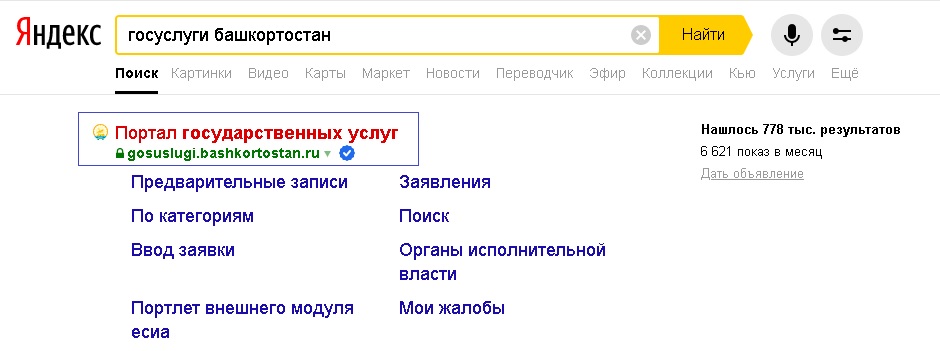 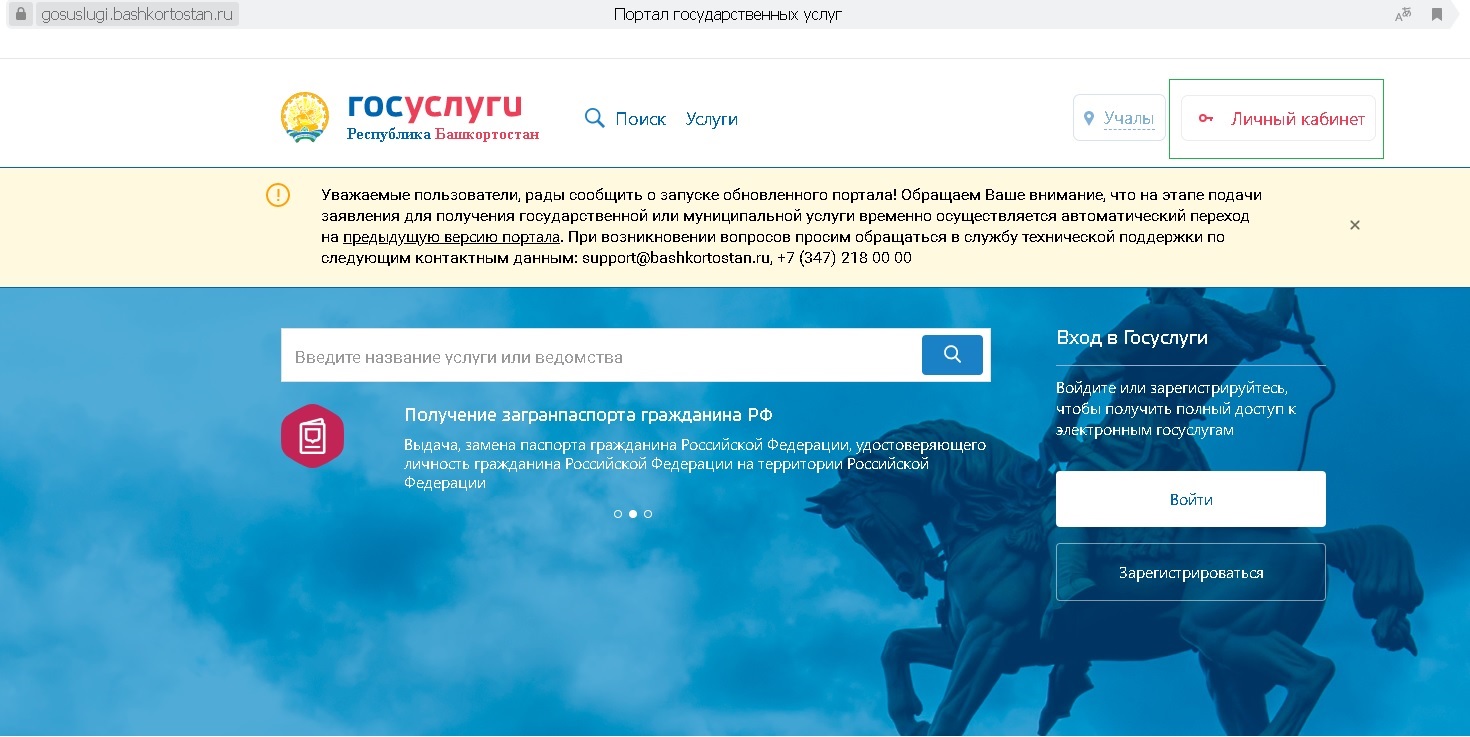 Переходим в свой личный кабинет, прописываем правильно свой ЛОГИН и ПАРОЛЬ. 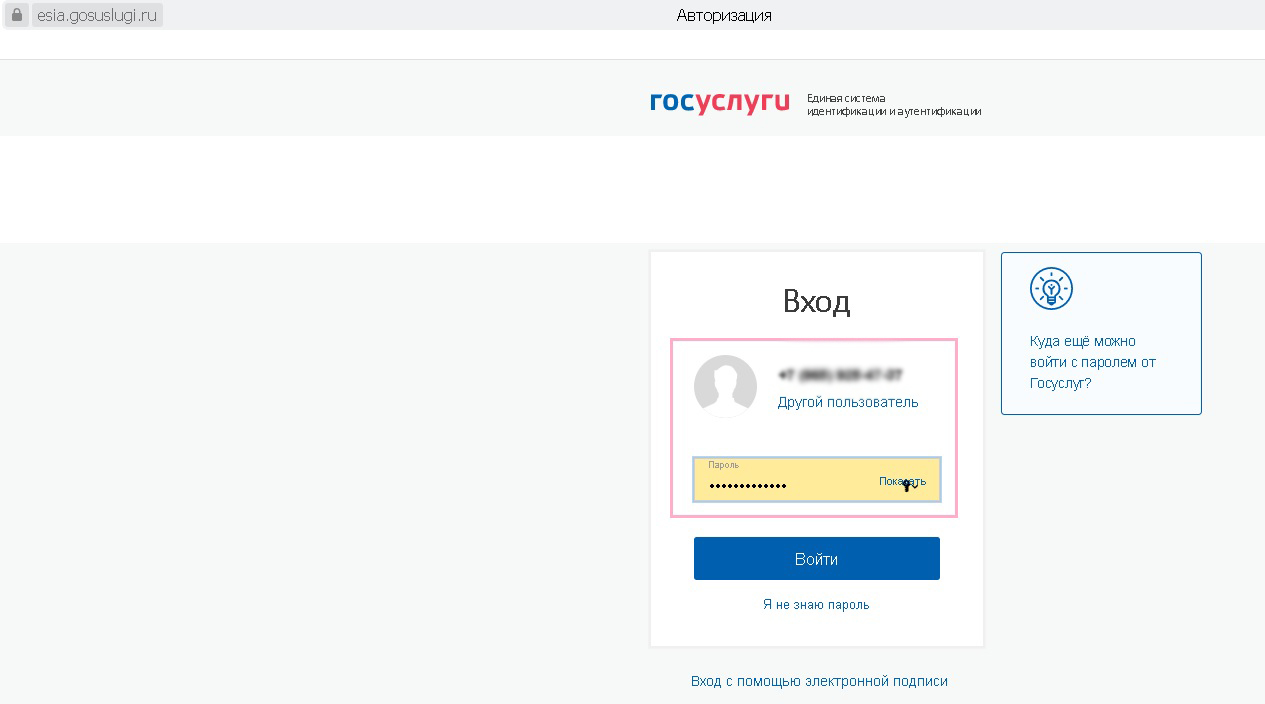 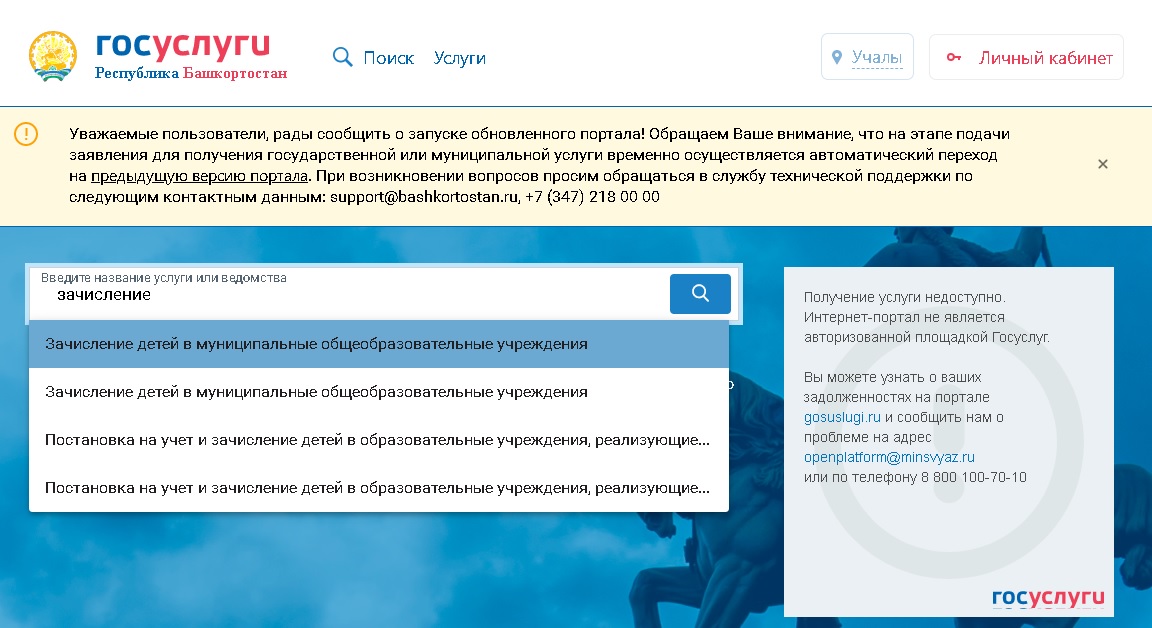 В панель поиска пишем – ЗАЧИСЛЕНИЕ ДЕТЕЙ, далее вам предлагают выбрать услугу, выбираете – Зачисление детей в муниципальные общеобразовательные учреждения. Далее выбираем ЗАПОЛНИТЬ ЗАВЛЕНИЕ.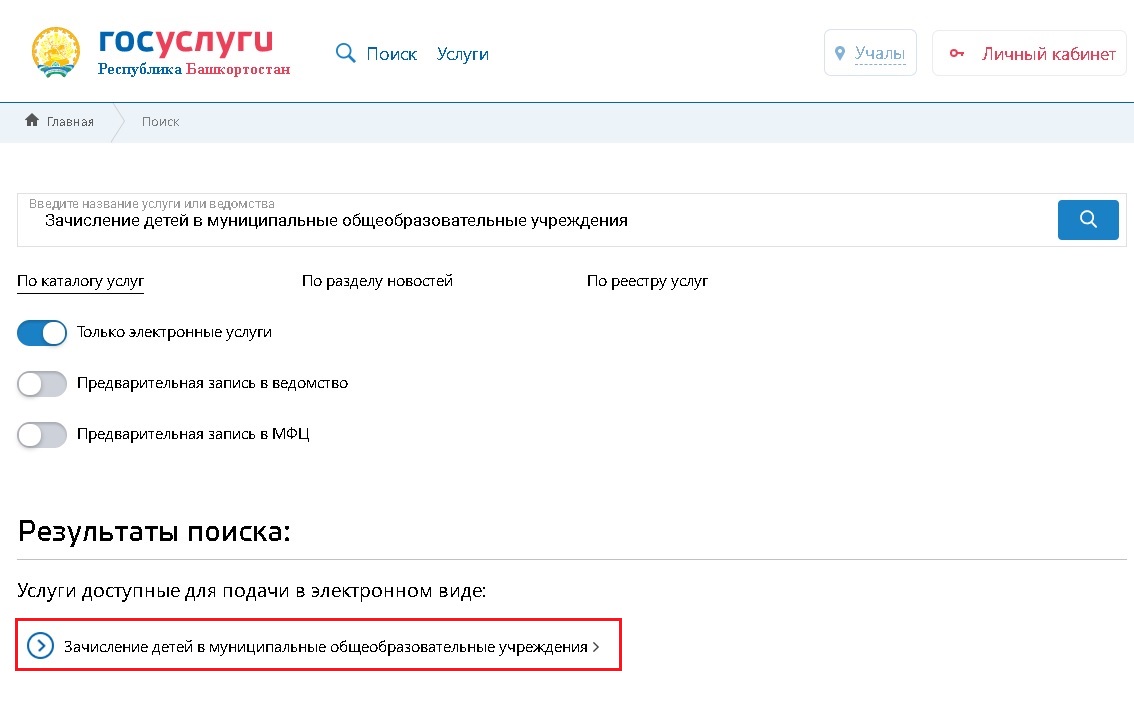 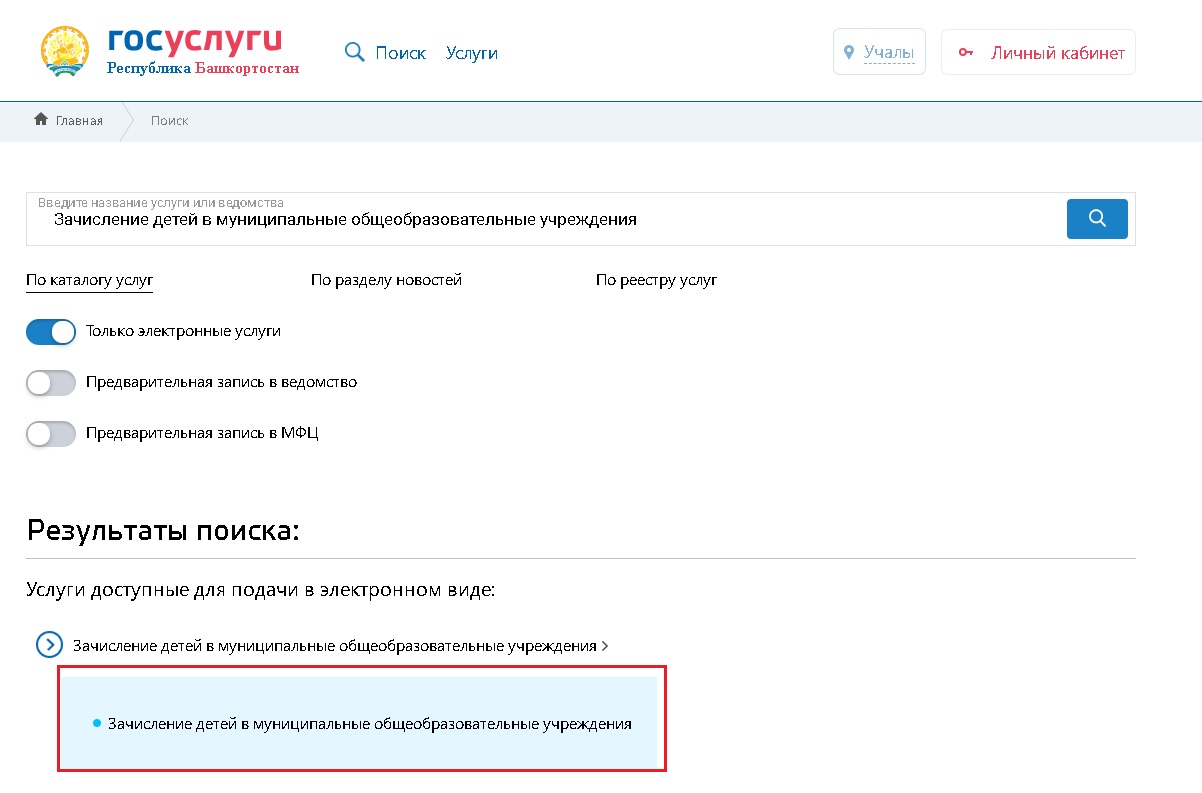 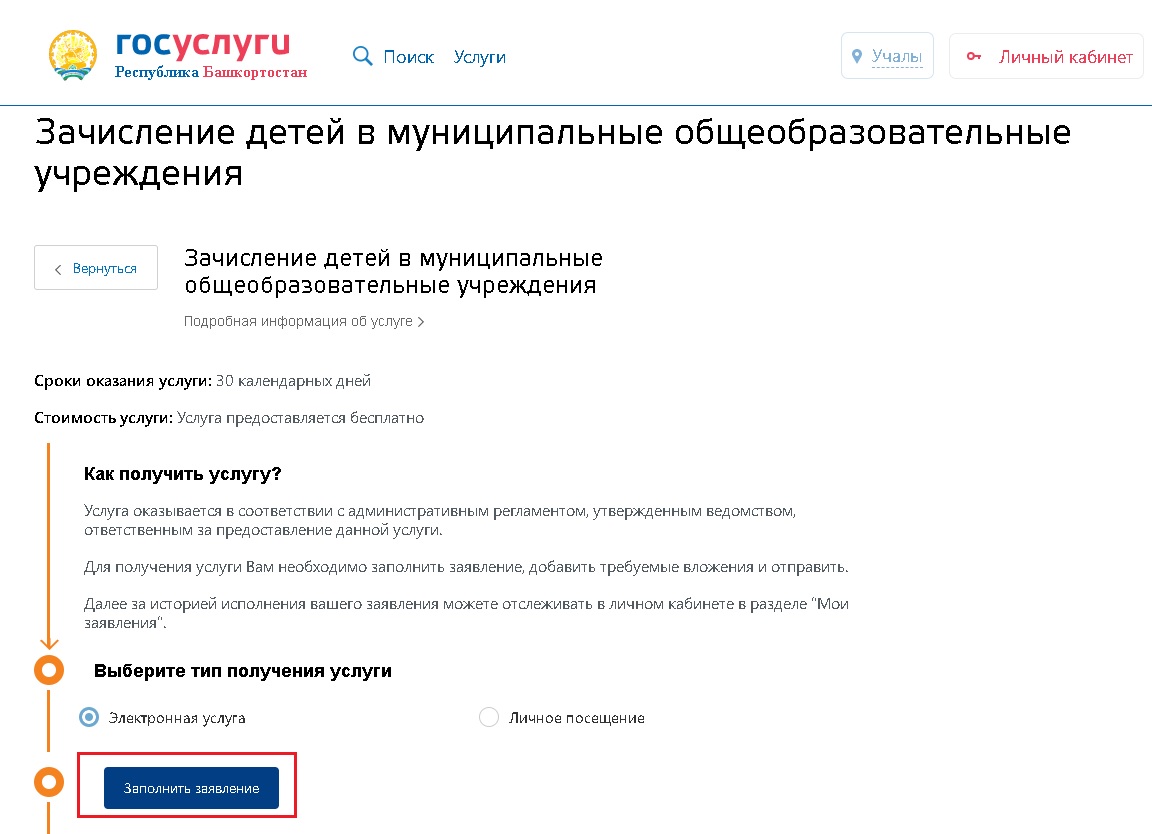 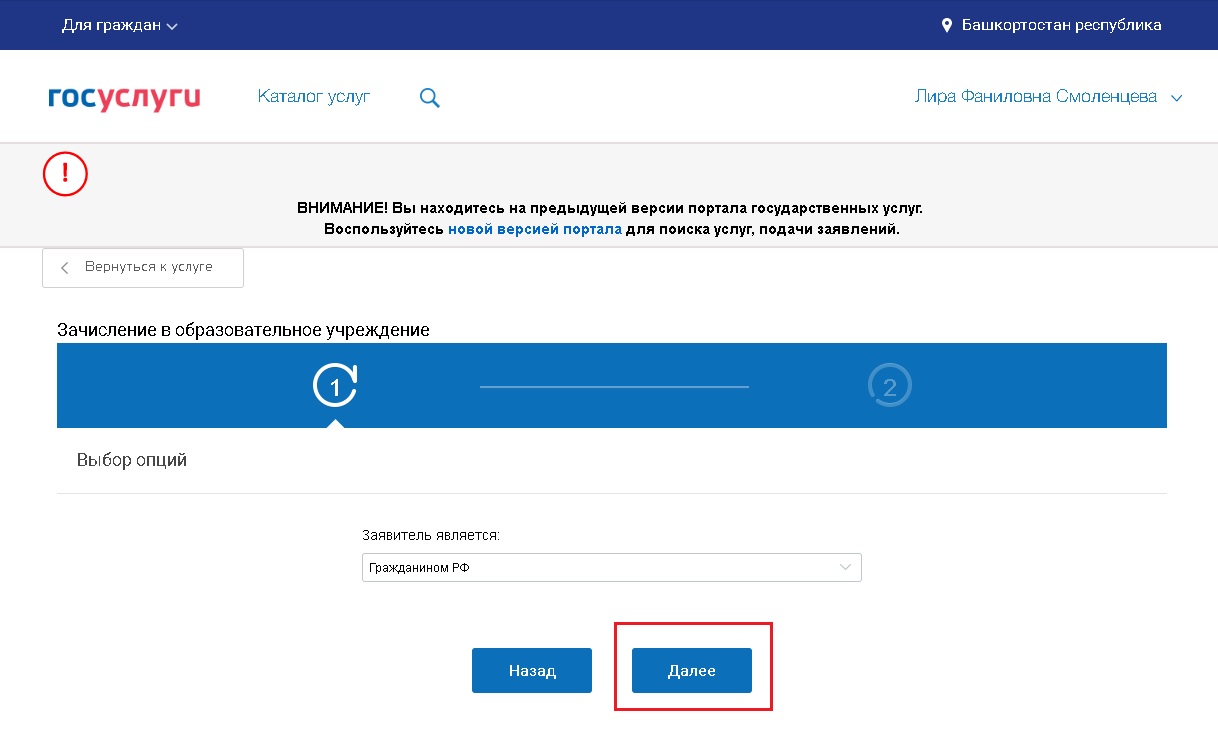 Заполняем заявление, обязательно прикладываем документы: паспорт главная страница, свидетельство о рождении ребенка, прописка ребенка.Заполняем заявление все строки со * обязательно к заполнению, вкладываем скан копии документов. Правильность заполнения заявления:Все поля заполняем в соответствии с удостоверяющим документом!Сведения о заявителе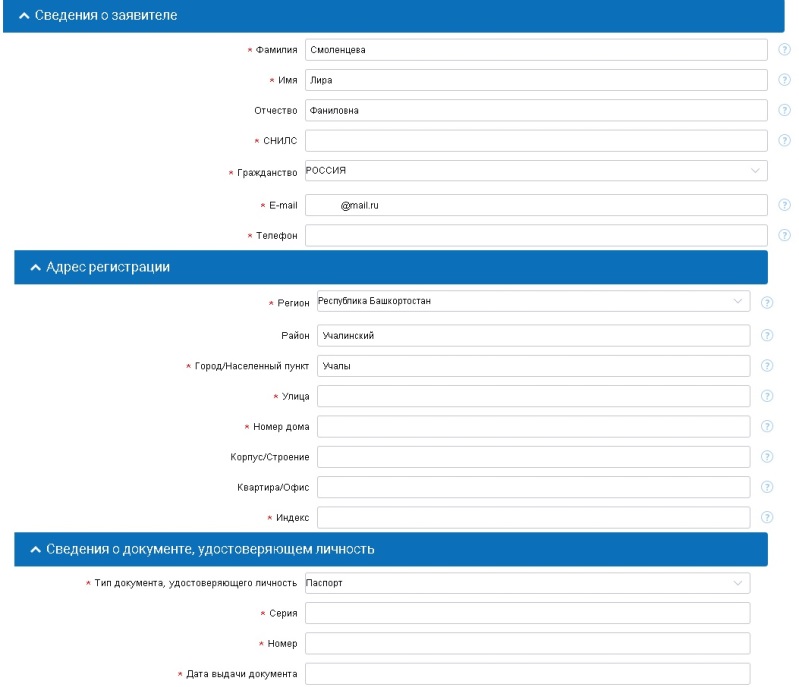 * Фамилия  - Ваша фамилия* Имя – Ваше имяОтчество – Ваше отчество (если имеется)* СНИЛС – Ваш номер пенсионного страхового свидетельства* Гражданство – из выпадающего списка выбираете Ваше гражданство (пример: РОССИЯ )* E-mail – Ваша электронная почта ( ………@mail.ru, ………..@yandex.ru) (если нету: test@mail.ru)* Телефон – Ваш номер сотового телефонаАдрес регистрации* Регион – Из выпадающего списка выбрать РЕСПУБЛИКА БАШКОРТОСТАНРайон - Учалинский* Город / Населенный пункт – Написать Ваш населенный пункт (пример: Учалы, Имангулово и т.д.)* Улица  –  Улица на который Вы прописаны или если имеется временная прописка* Номер дома – номер дома где Вы прописаны или если имеется временная пропискаКорпус / СтроениеКвартира / Офис* Индекс – Индекс Вашего населенного пункта (453700 – Учалы)Сведения о документе, удостоверяющем личность* Тип документа, удостоверяющего личность – из выпадающего списка выбрать: паспорт или водительское удостоверение* Серия * Номер * Дата выдачи документа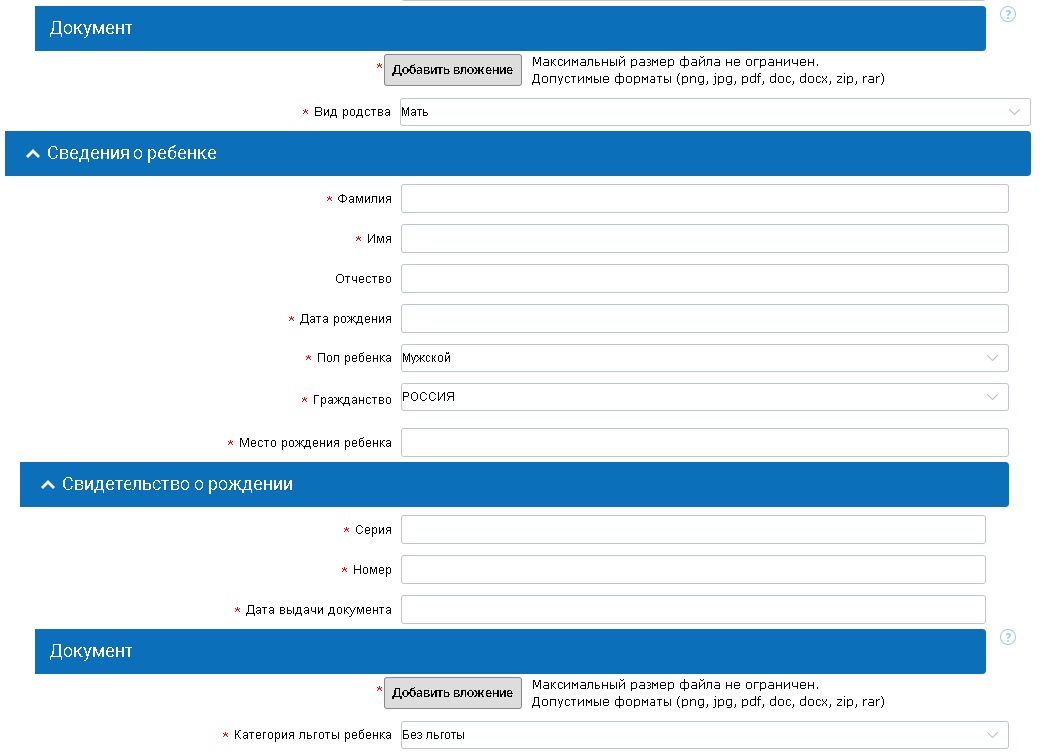 ДокументДобавить документ – необходимо добавить скан.копию или фото документа удостоверяющего личность* Вид родства – Выбрать из выпадающего списка: Законный представитель, Мать, ОтецСведения о ребенке* Фамилия – Фамилия ребенка* Имя- имя ребенкаОтчество – отчество ребенка если таковое имеется* Дата рождения – дата рождения ребенка* Пол ребенка – выбрать из выпадающего списка: мужской, женский* Гражданство – из выпадающего списка выбираете гражданство ребенка (пример: РОССИЯ )* Место рождения ребенка – прописывается в точности как в свидетельстве о рожденииСвидетельство о рождении* Серия* Номер* Дата выдачи документаДокументДобавить вложение - необходимо добавить скан.копию или фото свидетельства о рождении ребенка* Категория льготы ребенка – выбрать нужное из выпадающего списка: без льготы,  многодетные, и т.д.Адрес регистрации* Регион – Из выпадающего списка выбрать РЕСПУБЛИКА БАШКОРТОСТАНРайон - Учалинский* Город / Населенный пункт – Написать Ваш населенный пункт (пример: Учалы, Имангулово и т.д.)* Улица  –  Улица на который Вы прописаны или если имеется временная прописка* Номер дома – номер дома где Вы прописаны или если имеется временная пропискаКорпус / СтроениеКвартира / Офис* Индекс – Индекс Вашего населенного пункта (453700 – Учалы)Добавить фактический адрес проживания: если имеется временная прописка* Наименование образовательного учреждения – Выбрать школу, в которую пойдет ребенок:* Класс зачисления - 1Документ, подтверждающий место регистрации ребенка – из выпадающего списка выбрать нужное (например: свидетельство о регистрации по месту жительства ребенка, и т.д.)* Добавить документ – необходимо добавить скан.копию или фото прописки ребенка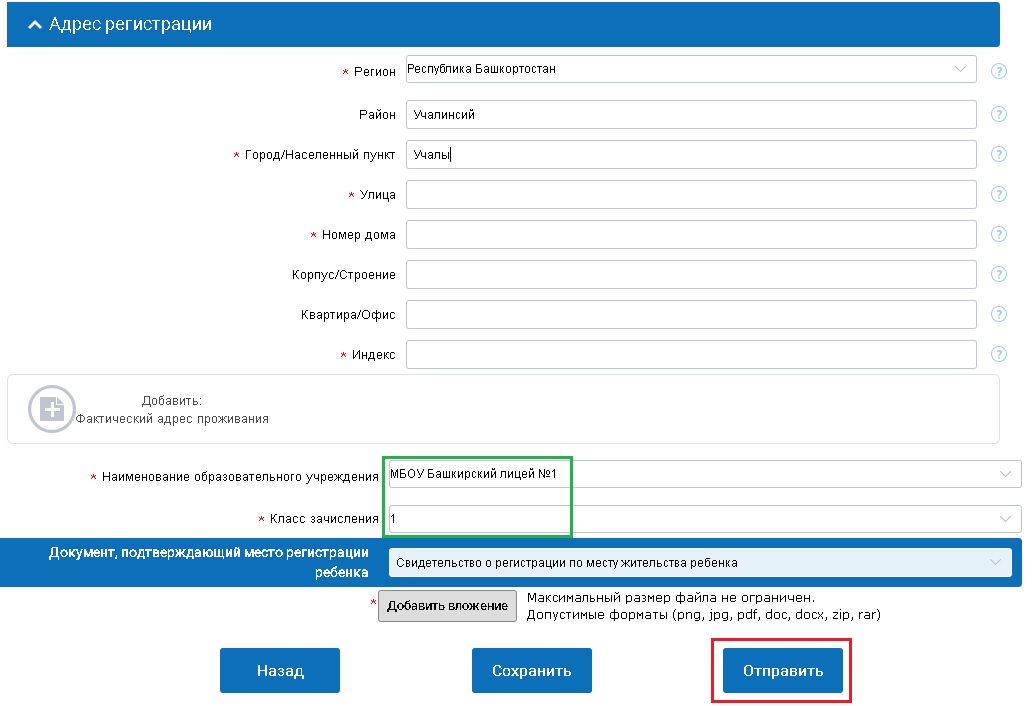 Нажимаем кнопку –  Отправить!Ваше заявление отправлено в ведомство, после отправления завления необходимо в течении 5 дней отнести бумажные копии документов в выбранную Вами школу: паспорт главная страница, прописка, свидетельство о рождении ребенка, прописка ребенка, СНИЛС.После отправки заявление в ведомство Вам придет сообщение о ходе рассмотрения Вашего заявления. Можете так же проверить Ваше заявление и проконсультироваться о Ваших дальнейших действиях по номеру телефона:    - приемная школы2-11-40 – Лира Фаниловна, Отдел образованияРегистрация на портале госуслугиВ личном кабинете госуслуг учетная запись обязательно должена быть подтвержденной. Для этого регистрируемся на портале (www.gosuslugi.ru). Зарегистрироваться на Госуслугах и получить Подтвержденную учетную запись, а вместе с ней – доступ ко всем услугам портала Госуслуг, можно одним из следующих способов: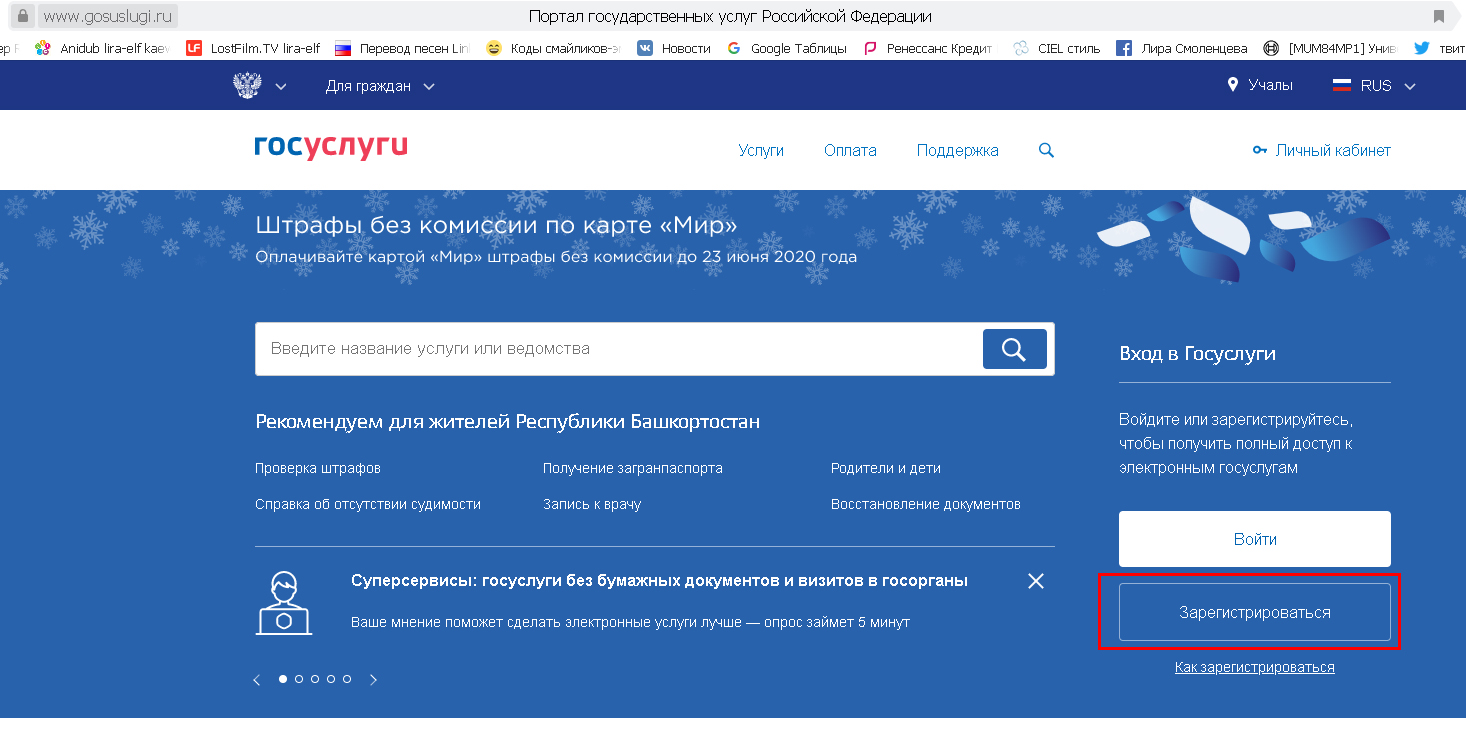 Шаг 1. Регистрация Упрощенной учетной записи. Укажите в регистрационной форме на портале Госуслуг свою фамилию, имя, мобильный телефон и адрес электронной почты. После клика на кнопку регистрации вы получите СМС с кодом подтверждения регистрации.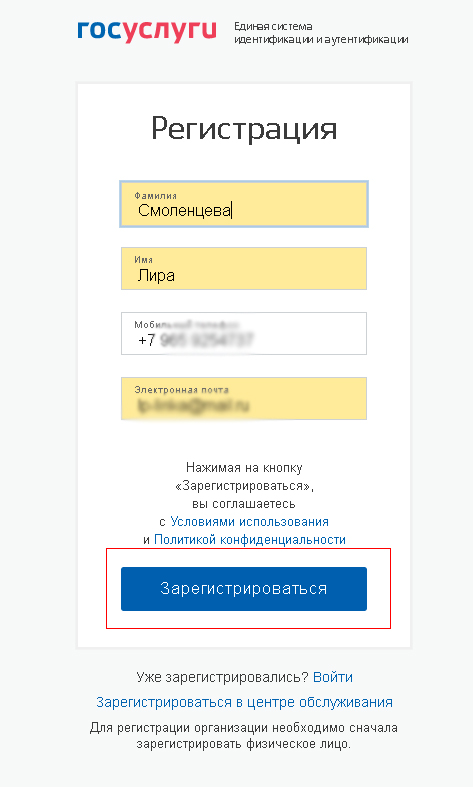 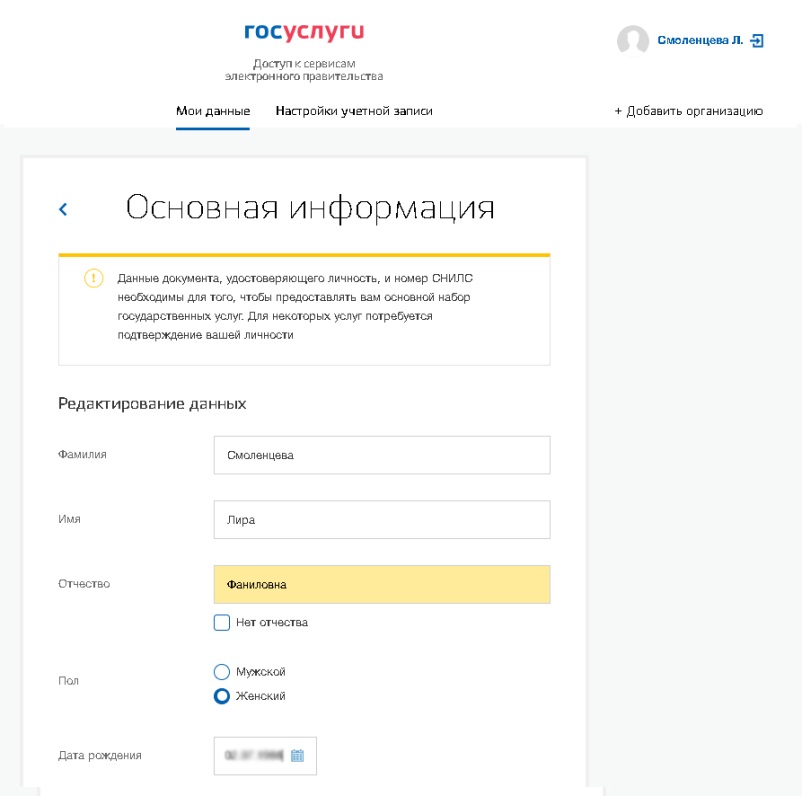 Заполняем полностью Ваши данные: Отчество, пол, дата рождения,место рождения, Гражданство, Серия и номер удостоверяющего документа, кем выдан, дата выдачи, код подразделения, СНИЛС.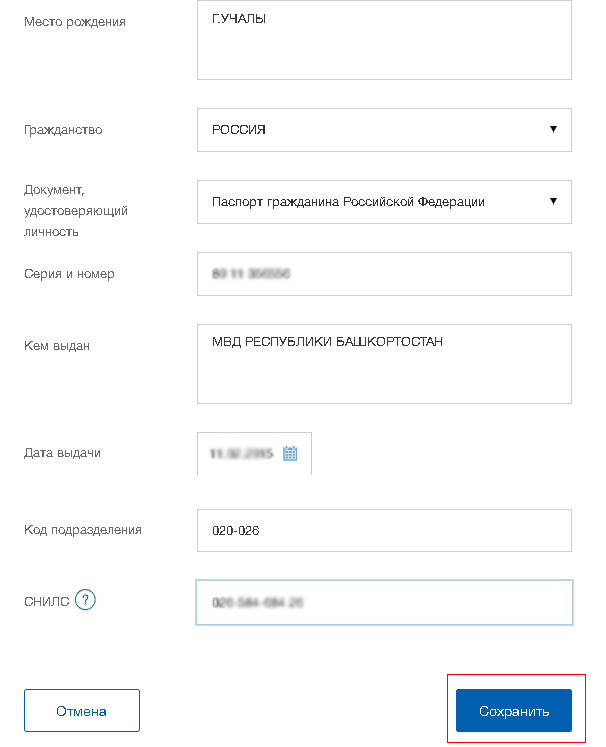 Нажимаем кнопку СОХРАНИТЬ.Шаг 2. Подтверждение личных данных — создание Стандартной учетной записи.Заполните профиль пользователя — укажите СНИЛС и данные документа, удостоверяющего личность (Паспорт гражданина РФ, для иностранных граждан — документ иностранного государства). Данные проходят проверку в ФМС РФ и Пенсионном фонде РФ. На ваш электронный адрес будет направлено уведомление о результатах проверки. Это может занять от нескольких часов до нескольких дней.Шаг 3. Подтверждение личности — создание Подтвержденной учетной записи -  лично, обратившись с документом, удостоверяющим личность, и СНИЛС в удобный Центр обслуживания; ближайший  сельсовет или в Отдел образования (ул.Муртазина д.22 каб.8)